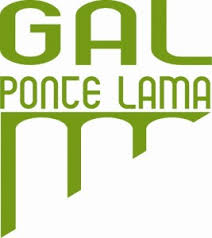 PO FEAMPITALIA       2014/2020STRATEGIA DI SVILUPPO LOCALE 2014 – 2020GAL PONTE LAMA s.c.ar.l.Azione 3 – La filiera corta e i mercati locali dei prodotti agroalimentari e della pesca Intervento 3.2 - Investimenti per la realizzazione e/o ammodernamento di spazi/edifici pubblici da destinare alla vendita diretta di produzioni ittiche locali Parte C - MODULISTICAApprovato dal Consiglio di Amministrazione nella seduta del 09/05/2018